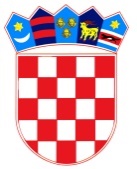 REPUBLIKA HRVATSKA
OSNOVNA ŠKOLA JOSIPA RAČIĆA
SREDNJACI 30 
10 000 ZAGREBKLASA: 007-04/23-02/5URBROJ: 251-191-03/01-23-1U Zagrebu 24.04.2023. godineNa temelju članka 46. Statuta Osnovne škole Josipa Račića zakazujem 29. sjednicu Školskog odbora.Sjednica će se održati u četvrtak, 27.04.2023. godine u knjižnici Osnovne škole Josipa Račića s početkom u 13,00 sati.Za sjednicu predlažem sljedeći D N E V N I  R E D:Usvajanje zapisnika 28. sjednice Školskog odbora Prethodna suglasnost za zasnivanje radnog odnosa na radnom mjestu učiteljice razredne nastave u produženom boravku sa Patricijom Grgoković – određeno, nepuno radno vrijemePrethodna suglasnost za zasnivanje radnog odnosa na radnom mjestu učiteljice razredne nastave sa Lucijom Kegel – neodređeno, puno radno vrijemeDopuna plana nabave za 2023. godinuSporazumni raskid radnog odnosaRaznoPREDSJEDNICA ŠKOLSKOG ODBORA                                                  Darija Jurič, prof.